   	                                         проект                 	 	      У к р а ї н а                  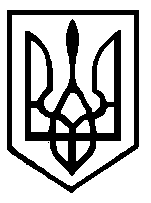                                       Хмільницька  районна  рада                                         ВІННИЦЬКОЇ ОБЛАСТІР І Ш Е Н Н Я  №    2022 року			 сесія 	           	8 скликання             Про  розпорядження голови райдержадміністраціїВідповідно до  частини 2 статті 43 Закону України «Про місцеве самоврядування в Україні», розглянувши розпорядження голови районної державної адміністрації та взявши до уваги рекомендації постійної комісії  районної ради з питань бюджетно-фінансової діяльності та економічного розвитку, районна рада ВИРІШИЛА: 1. Затвердити розпорядження голови районної державної адміністрації:- від 28.12.2021р №239 «Про внесення змін до районного бюджету на 2021р»,         щодо збільшення обсягів доходу загального фонду районного бюджету по коду надходжень41053900 «Інші субвенції з місцевого бюджету» (субвенція з обласного бюджету місцевим бюджетам на компенсаційні виплати за пільговий проїзд окремих категорій громадян на міжміських внутрішньо обласних маршрутах загального користування на 2021 рік) на суму 21863 грн.  Та збільшення призначення загального фонду районного бюджету за програмною кваліфікацією, головним розпорядником коштів по КВК 08 Управління соціального захисту населення ТПКВК 3033 «Компенсаційні виплати за пільговий проїзд автомобільним транспортом окремим категоріям громадян» КЕКВ 2610 на суму  21863грн.;2.Контроль за виконанням цього рішення покласти на постійну комісію районної ради з питань бюджетно-фінансової діяльності та економічного розвитку (Садовий Г.І.).Голова районної ради					Ю.СЛАБЧУК